Житомирський медичний інститутЖитомирської обласної радиКафедра природничих та соціально-гуманітарних дисциплінСилабус освітнього компонента «Патоморфологія з секційним курсом та патофізіологія»Рівень вищої освіти: перший (бакалаврський)Галузь знань: 22 «Охорона здоров’я»Спеціальність: 224 «Технології медичної діагностики та лікування» Освітньо-професійної програми «Технології медичної діагностики та лікування» Вид освітнього компонента: обов’язковий Мова викладання: державна Форма навчання: очна (денна)Затверджено на засіданні кафедри природничих та соціально-гуманітарних дисциплінПротокол № 1 від «28» серпня 2023 рокуЗавідувач кафедри к.п.н., доцент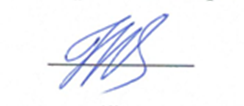 Ірина КРУКОВСЬКА2023Загальна інформація про викладача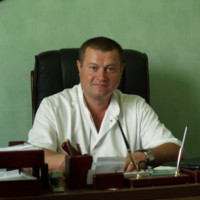 Назва освітнього компонента«Патоморфологія з секційним курсом та патофізіологія»Обсяг освітнього компонентаОзнаки освітнього компонентаПередумови вивчення освітнього компонентаґрунтується на пререквізитах: «Латинська мова і медична термінологія», «Українська мова за професійним спрямуванням», «Анатомія  людини»; «Фізіологія», «Медична хімія», Медична біологія та цитогенетичне дослідження»інтегрується з такими освітніми компонентами: «Мікробіологія, вірусологія та імунологія з мікробіологічною діагностикою», «Клінічна лабораторна діагностика», «Біологічна та клінічна хімія», «Педіатрія з оцінкою результатів лабораторних досліджень», «Хірургія з оцінкою результатів лабораторних досліджень», «Інфекційні хвороби з оцінкою результатів лабораторних досліджень», «Дерматологія, венерологія з оцінкою результатів лабораторних досліджень», «Військово-медична підготовка та медицина надзвичайних ситуацій».5. Мета й завдання освітнього компонентаМетою вивчення «Патоморфологія з секційним курсом та патофізіологія» є закласти теоретичні основи розуміння здобувачами освіти етіології, патогенезу і клінічних проявів хвороби через засвоєння нозології, типових патологічних процесів і патофізіології органів і систем, розкриття основних положень учення про хворобу, пояснення суті хвороботворного впливу факторів зовнішнього та внутрішнього середовища на організм та підготувати конкурентоспроможних, висококваліфікованих, компетентних фахівців, здатних вирішувати практичні проблеми і задачі діяльності у галузі охорони здоров’я із застосуванням положень теорій та методів фундаментальних, медичних та клінічних наук.Основними завданнями вивчення освітнього компонента є: закладання основ для подальшого засвоєння здобувачами освіти знань та умінь з циклу освітніх компонент професійної і практичної підготовки бакалавра.6. КомпетентностіЗгідно з вимогами Стандарту вищої освіти та Освітньої професійної програми підготовки бакалавра цей освітній компонент забезпечує набуття здобувачами освіти загальних і фахових компетентностей.Загальні:здатність спілкуватися державною мовою як усно, так і письмово.здатність до абстрактного мислення, аналізу та синтезу.знання та розуміння предметної області та розуміння професійної діяльності.здатність застосовувати знання у практичних ситуаціях.здатність вчитися і оволодівати сучасними знаннями.навики здійснення безпечної діяльності.здатність до пошуку, оброблення та аналізу інформації з різних джерел.Спеціальні:здатність здійснювати збір та верифікацію даних, прийом та обробку зразків згідно з протоколами.здатність проводити аналіз зразків та здійснювати валідацію результатів згідно з існуючими протоколами.здатність інтерпретувати результати на основі наукового знання, розуміючи взаємозв’язок між результатами аналізу, діагнозом, клінічною інформацією та лікуванням, та представляти і повідомляти результати належним чином та документувати конфіденційні дані7. Результати навчання згідно з профілем програми, після вивчення освітнього компонента «Патоморфологія з секційним курсом та патоморфологія»:Проводити підготовку оснащення робочого місця та особисту підготовку до проведення лабораторних досліджень, з дотриманням норм безпеки та персонального захисту, забезпечувати підготовку до дослідження зразків різного походження та їх зберігання.Визначати якісний та кількісний склад речовин та їх сумішей. Демонструвати використання знань про морфологічні зміни тканин і органів для діагностики патологічних станів, виявляти помилкові результати та вживати заходи щодо їх корекції.Застосовувати сучасні комп’ютерні та інформаційні технології.Верифікувати результати лабораторних досліджень для діагностики онкопатології (норма / патологія).Верифікувати результати лабораторних досліджень в клініці внутрішніх хвороб (норма / патологія).Верифікувати результати лабораторних досліджень для діагностики дитячих хвороб (норма / патологія).Верифікувати результати лабораторних досліджень для діагностики захворювань хірургічного профілю (норма / патологія).Верифікувати результати лабораторних досліджень для діагностики дерматовенерологічних хвороб (норма / патологія).Методична картка освітнього компонента Лекції:Практичні заняття:Самостійна робота:Система оцінювання та вимогиВиди контролю: поточний, модульний, підсумковий.Методи контролю: спостереження за навчальною діяльністю здобувача вищої освіти, усне опитування, письмовий контроль, тестовий контроль. Форма контролю: залік, екзамен.Контроль знань і умінь здобувача вищої освіти (поточний і підсумковий) з освітнього компонента «Патоморфологія з секційним курсом та патофізіологія» здійснюється згідно з європейською кредитно-трансферною накопичувальною системою освітнього процесу. Рейтинг здобувача вищої освіти із засвоєння освітнього компонента визначається за 100 бальною шкалою. Він складається з рейтингу з освітнього компонента, для оцінювання якого призначається 60 балів, і рейтингу з атестації (залік, ПМК) – 40 балів. Критерії оцінювання. Еквівалент оцінки в балах для кожної окремої теми може бути різний, загальну суму балів за тему визначено в навчально-методичній карті. Розподіл балів між видами занять (лекції, практичні заняття, самостійна робота) можливий шляхом спільного прийняття рішення викладача і здобувачів освіти на першому занятті. Рівень знань оцінюється: «відмінно» – здобувач вищої освіти дає вичерпні, обґрунтовані, теоретично і практично правильні відповіді не менш ніж на 90% запитань, розв’язання задач та виконання вправ є правильними, демонструє знання матеріалу підручників, посібників, інструкцій, проводить узагальнення і висновки, акуратно оформлює завдання, був присутній на лекціях, має конспект лекцій чи реферати з основних тем курсу, проявляє активність і творчість у виконанні групових завдань; «добре» – здобувач вищої освіти володіє знаннями матеріалу, але допускає незначні помилки у формулюванні термінів, категорій і розрахунків, проте за допомогою викладача швидко орієнтується і знаходить правильні відповіді, був присутній на лекціях, має конспект лекцій чи реферати з основних тем курсу, проявляє активність у виконанні групових завдань; «задовільно» – здобувач вищої освіти дає правильну відповідь не менше ніж на 60% питань, або на всі запитання дає недостатньо обґрунтовані, невичерпні відповіді, допускає грубі помилки, які виправляє за допомогою викладача. При цьому враховується наявність конспекту за темою, самостійність у виконанні завдань, участь у виконанні групових завдань; «незадовільно з можливістю повторного складання» – здобувач вищої освіти дає правильну відповідь не менше ніж на 35% питань, або на всі запитання дає необґрунтовані, невичерпні відповіді, допускає грубі помилки, має неповний конспект лекцій, індиферентно або негативно проявляє себе у виконанні групових завдань. Підсумкова (загальна) оцінка курсу ОК є сумою рейтингових оцінок (балів), одержаних за окремі оцінювані форми навчальної діяльності: поточне та підсумкове тестування рівня засвоєння теоретичного матеріалу під час аудиторних занять та самостійної роботи (модульний контроль); оцінка (бали) за виконання практичних індивідуальних завдань. Підсумкова оцінка виставляється після повного вивчення освітнього компонента, яка виводиться як сума проміжних оцінок за змістові модулі. Остаточна оцінка рівня знань складається з рейтингу роботи, для оцінювання якої призначається 60 балів, і рейтингу з атестації (ПМК) – 40 балів.Розподіл балів, які отримують здобувачі освіти при вивченні освітнього компонента «Патоморфологія з секційним курсом та патофізіологія»Примітка: Т1, Т2…Т7 – тема практичних занять згідно програми, ПМК – підсумковий модульний контрольМаксимальна кількість балів, яку може набрати здобувач освіти на одному практичному занятті при вивченні Модуля 1 ОК, – 5 балів «5» - 5 балів;	Мінімальна кількість балів допуску до ПМК - 33 бали.«4» - 4 бали;«3» - 3 бали;«2» - 2 бали і менше.Максимальна кількість балів, яку може набрати здобувач освіти на одному пратичному занятті при вивченні Модуля 2 ОК, – 8 балів  «5» - 8 балів;	Мінімальна кількість балів допуску до ПМК - 35 балів.«4» - 7, 6 балів; «3» - 5 балів;«2» - 4 бали і менше.Максимальна кількість балів, яку може набрати здобувач освіти на одному практичному занятті при вивченні Модуля 3 ОК, – 5 балів«5» - 5 балів;	Мінімальна кількість балів допуску до ПМК - 33 бали.«4» - 4 бали;«3» - 3 бали;«2» - 2 бали і менше.Максимальна кількість балів, яку може набрати здобувач освіти на одному пратичному занятті при вивченні Модуля 4 ОК, – 8 балів  «5» - 8 балів;	Мінімальна кількість балів допуску до ПМК - 35 балів.«4» - 7, 6 балів;«3» - 5 балів;«2» - 4 бали і менше.Оцінювання здобувача освіти відбувається згідно з «Положення про організацію освітнього процесу»10. Політика освітнього компонентаПолітика щодо академічної доброчесності. Політика освітнього компонента ґрунтується на засадах академічної доброчесності (сукупності етичних принципів та визначених законом правил, якими мають керуватися учасники освітнього процесу під час навчання) та визначається системою вимог, які викладач ставить до здобувача у вивченні освітнього компонента (недопущення академічного плагіату, списування, самоплагіат, фабрикація, фальсифікація, обман, хабарництво, необ’єктивне оцінювання, заборона використання додаткових джерел інформації, інтернет ресурсів без вказівки на джерело, використане під час виконання завдання тощо). З метою запобігання, виявлення та протидії академічного плагіату в наукових та навчальних працях викладачів, науково-педагогічних працівників інституту та здобувачів в закладі розроблено «Положення про систему запобігання та виявлення академічного плагіату у наукових і навчальних працях працівників та здобувачів Житомирського медичного інституту Житомирської обласної ради». За порушення академічної доброчесності здобувачі освіти можуть бути притягнені до відповідальності: повторне проходження оцінювання (контрольна робота, іспит, залік тощо); повторне проходження відповідного освітнього компонента освітньої програми; відрахування із закладу освіти (крім осіб, які здобувають загальну середню освіту); позбавлення академічної стипендії.Політика щодо відвідування.Політика щодо відвідування усіх форм занять регламентується «Положенням про організацію освітнього процесу у Житомирському медичному інституті ЖОР». Здобувач зобов’язаний виконувати правила внутрішнього розпорядку інституту та відвідувати навчальні заняття згідно з розкладом, дотримуватися етичних норм поведінки. Присутність на занятті є обов’язковим компонентом оцінювання.Політика щодо перескладання.Порядок відпрацювання пропущених занять з поважних та без поважних причин здобувача вищої освіти інституту регламентується «Положенням про порядок відпрацювання здобувача освіти Житомирського медичного інституту Житомирської обласної ради пропущених лекційних, практичних, лабораторних та семінарських занять». Політика щодо дедлайнів.Здобувач освіти зобов’язані дотримуватися термінів, передбачених вивченням освітнього компонента і визначених для виконання усіх видів робіт.Політика щодо апеляціїУ випадку конфліктної ситуації під час проведення контрольних заходів або за їх результатами, здобувач освіти має право подати апеляцію згідно з «Положенням про апеляцію результатів контрольних заходів знань здобувачами вищої освіти ЖМІ ЖОР» http://www.zhim.org.ua/images/info/pol_apel_rezult.pdf. Заява подається особисто в день оголошення результатів контрольного заходу начальнику навчально-методичного відділу інституту, реєструється, і передається проректору з навчальної роботи та розглядається на засіданні апеляційної комісії не пізніше наступного робочого дня після її подання. Здобувач має право бути присутнім на засіданні апеляційної комісії. При письмовому контрольному заході члени апеляційної комісії, керуючись критеріями оцінювання, з цього освітнього компонента, детально вивчають та аналізують письмові матеріали контрольного заходу. Повторне чи додаткове опитування здобувача апеляційною комісією заборонено. Результати апеляції оголошуються здобувачу відразу після закінчення розгляду його роботи, про що здобувач особисто робить відповідний запис у протоколі засідання апеляційної комісії. Центром експертизи та моніторингу якості освітньої діяльності інституту проводяться моніторингові дослідження щодо обізнаності здобувачів вищої освіти з порядком оскарження процедури та результатів проведення контрольних заходів. http://www.zhim.org.ua/centr_ekspert_yakosti_osv.php. За час навчання здобувачами освіти за окресленою ОП процедури оскарження проведення контрольних заходів, або їх результатів не застосовувались.Політика щодо конфліктних ситуацій.В інституті визначено чіткі механізми та процедури врегулювання конфліктних ситуацій, пов’язаних з корупцією, дискримінацією, сексуальними домаганнями та ін. Упроваджено ефективну систему запобігання та виявлення корупції, вживаються заходи, спрямовані на підвищення доброчесності працівників і здобувачів освіти інституту, дотримання правил етичної поведінки, створення додаткових запобіжників вчиненню корупційних дій і пов’язаних із корупцією правопорушень. Рішенням Вченої ради затверджено: Антикорупційну програму http://www.zhim.org.ua/images/info/antikoruption.pdf, «Положення про комісію з оцінки корупційних ризиків», http://www.zhim.org.ua/images/info/pol_komisiya_korupcii.pdf, План заходів з виконання антикорупційної програми відповідно до Закону України «Про запобігання корупції http://www.zhim.org.ua/images/info/plan_zahodiv_korupciya.pdf, яким передбачено проведення інститутом антикорупційних заходів під час здійснення своїх статутних завдань. У своїй діяльності працівники інституту керуються посадовими інструкціями та нормами чинного законодавства України, працівникам забороняється порушувати вимоги посадових наказів, розпоряджень та регламентів інституту, а також вимог антикорупційного та іншого законодавства України. Проводиться анонімне анкетування з окреслених питань https://docs.google.com/forms/d/1MNw9ErhWXUr1q94IWOpo2mGlhfVlPJ4RJ1RDc5JGjoM/viewform?edit_requested=true, моніторинг можливих корупційних ризиків та вивчаються шляхи їх усунення. Інститут забезпечує політику безпечного освітнього простору для всіх суб’єктів освітнього процесу, який передбачає впровадження в систему освіти технології вирішення конфліктів шляхом співробітництва. Здобувачі ознайомлені з нормативними документами, механізмами та процедурою врегулювання конфліктних ситуацій, пов’язаних з корупцією, дискримінацією, сексуальними домаганнями та ін. Для вирішення питань, пов’язаних із запобіганням будь-яких форм дискримінації, зокрема і за ознаками статі, в інституті діє «Телефон Довіри», (0412-46-19-62) звернувшись за яким, здобувачі освіти мають можливість отримати анонімну, екстрену, безкоштовну, кваліфіковану допомогу, викладачі і співробітники інституту, що переживають кризові ситуації й потребують додаткової інформації з різних питань, а також для профілактики й попередження у молоді девіантної, суїцидальної поведінки. Створена «Скринька довіри», до якої анонімно можуть звертатись здобувачі: залишати там свої скарги чи пропозиції. Також у закладі розроблено План заходiв щодо попередження мобiнгових/булiнгових тенденцiй у Житомирському медичному iнституті ЖОР https://www.zhim.org.ua/images/info/polozh_buling.pdf, «Положення про політику запобігання, попередження та боротьби з сексуальними домаганнями і дискримінацією» http://www.zhim.org.ua/images/info/pol_seks_domag.pdf, працює практичний психолог. За час реалізації ОП звернень, пов’язаних із сексуальними домаганнями, дискримінацією та корупцією не було.11. Рекомендована літератураБазова:Атаман О. В. Патофізіологія: у 2 т. Вінниця: Нова книга, 2018, Т. 2. 448 с.Атаман О. В. Патофізіологія: у 2 т. Вінниця: Нова книга, 2018, Т. 1. 584 с.Зайко М. Н., Биць Ю. В., Кришталь М. В. Патофізіологія. Київ: Медицина, 2017. 736 с.Регеда М. С., Березнякова А. І. Патологічнафізіологія. Львів: Магнолія , 2017. 490 с.Патологічна анатомія і патологічна фізіологія людини : підручник / Я. Я. Боднар, В. В. Файфура, 2019. – 494 с.Допоміжна:Федонюк Я.І.. Анатомія та фізіологія з патологією. Тернопіль: Укрмедкнига, 2022. С. 323 – 328. .Михалевич Р.Ф. Анатомія та фізіологія з основами патології. Київ: Здоров'я, 2001. 175 с.Сакевич В.І., Мастеров Ю.І., Сакевич Р.П. Посібник для практичних занять з анатомії та фізіології з основами патології. Київ: Здоров'я, 2003. 514 с.Файфура В.В., Бондаренко Ю.І., Хара М.Р., Практикум з фізіології і патології, 2002. – 124 с.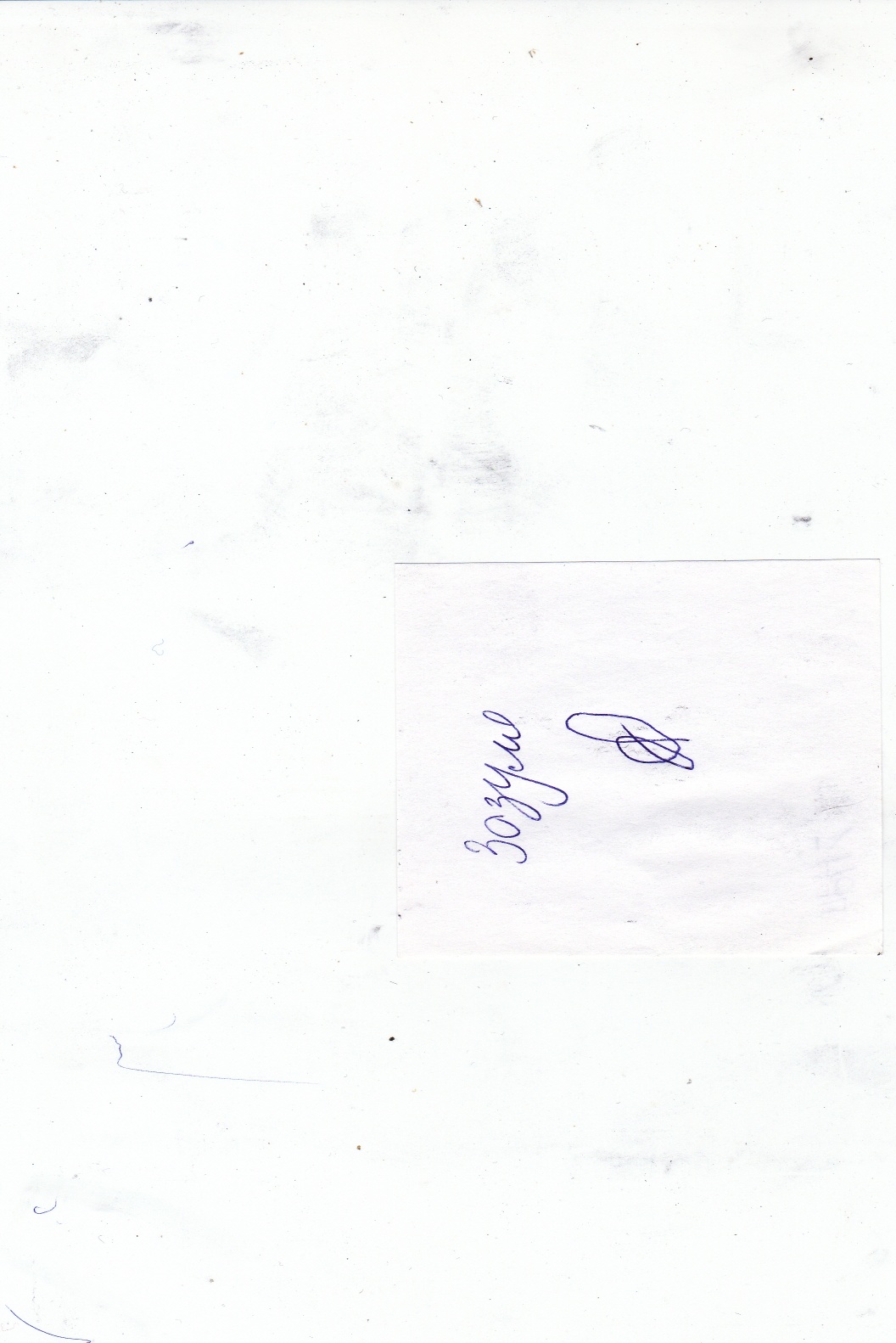 ВикладачНазва освітнього компонентаПАТОМОРФОЛОГІЯ З СЕКЦІЙНИМ КУРСОМ ТА ПАТОФІЗІОЛОГІЯВикладачЗозуля Віталій Михайлович – к.мед.н., доцент.Профайл викладачаhttps://www.zhim.org.ua/kaf_p_s_g.phpКонтактний телефон0939017567E-mail:Cuculus78@ukr.net Сторінка освітнього компонентав системі ІнтранетКонсультаціїКонсультації: Вівторок з 14.00 до 15.00Онлайн комунікація з використанням відео-або аудіотехнологій (ZOOM, Viber, електронна пошта) в робочі дні з 9.30 до 17.30Вид заняттяКількість годинЛекції40Практичні заняття80Самостійна робота120Рік викладан няКурс (рік навчання)СеместрСпеціальністьКількість кредитів/ годинКількість модулівВидпідсумкового контролюОбов’язковий /вибір ковий2-й23, 4224 «Технології медичної діагностики та лікування»8/2404Залік, екзаменОбов’язковий№ТемиМодуль 11Вступ. Нозологія. Патоморфологічна служба.2Пошкодження.3Порушення периферичного кровообігу. Запалення.4Імунопатологічні процеси. Алергія.5Загальні реакції на ушкодження Порушення терморегуляції. Гарячка. Гіпоксія.6Пухлини.7Порушення обміну речовин.Модуль 28Патоморфологія та патофізіологія системи крові.9Патоморфологія та патофізіологія серцево-судинної системи.10Ревматичні хвороби. Вади серця.Модуль 311Патоморфологія та патофізіологія системи дихання.12Патофізіологія травлення. Патоморфологія захворювань травного каналу.13Патоморфологія захворювань печінки, жовчовивідних шляхів. Патофізіологія печінки.14Патоморфологія та патофізіологія сечової системи.15Патоморфологія та патофізіологія нервової і ендокринної систем.Модуль 416Патологія статевих органів.17Патологія вагітності та постпартального періоду.18Перинатальна патологія.19Респіраторно-вірусні та бактеріальні інфекції.20Кишкові та парентеральні інфекції.№ТемиМодуль 11Нозологія. Патоморфологічна служба.2Ушкодження.3Порушення периферичного кровообігу.4Запалення.5Імунопатологічні процеси. Алергія.6Загальні реакції на ушкодження.7Порушення терморегуляції. Гарячка.8Гіпоксія.9Пухлини.10Порушення вуглеводного та жирового обміну речовин.11Порушення білкового та водно - електролітного обміну речовин.12ПМК 1.Модуль 213Патоморфологія захворювань системи крові.14Загальна характеристика патофізіологічних змін при крововтратах і анеміях.15Загальна характеристика патофізіологічних змін при лейкозах і геморагічних діатезах.16Патоморфологія захворювань серцево-судинної системи. (гіпертонічна хвороба).17Патоморфологія захворювань серцево-судинної системи (атеросклероз, ішемічна хвороба серця).18Патофізіологія системного кровообігу. Аритмії.19Ревматичні хвороби. Ревматизм. Вади серця.20ПМК 2.Модуль 321Патоморфологія захворювань органів дихання.22Недостатність дихання. Патофізіологія зовнішнього дихання.23Патоморфологія захворювань органів травного каналу.24Патоморфологія захворювань печінки і жовчовивідних шляхів.25Патофізіологія травлення.26Патофізіологія печінки.27Патоморфологія захворювань сечової системи.28Патофізіологія нирок.29Патоморфологія та патофізіологія нервової системи.30Патоморфологія та патофізіологія ендокринної системи (гіпоталамо-гіпофізарно-наднирникової системи).31Патоморфологія та патофізіологія ендокринної системи (щитоподібної , прищитоподібних та ендокринної частини підшлункової залоз).32ПМК 3.Модуль 433Патологія статевих органів.34Патологія вагітності.35Патологія постпартального періоду. Сепсис.36Перинатальна патологія.37Респіраторно-вірусні інфекції.38Бактеріальні інфекції.39Кишкові та парентеральні інфекції40ПМК 4№Теми1Сучасні методи патоморфологічних досліджень. Українські патоморфологи.2Тромбоз. Емболія. ДВЗ-синдром. Порушення мікроциркуляції.3Аутоалергійні хвороби.4Гіпертрофія. Гіперплазія. Регенерація.5Зміни в органах і системах при гарячці.6Сучасні теорії пухлинного росту.7Порушення кислотно-лужної рівноваги.8Патофізіологія лімфогранульоматозу.9Порушення гемостазу.10Етіопатогенез колагенозів.11Асфіксія.12Бронхоектатична хвороба.13Порушення нереспіраторних функцій легенів.14Порушення функцій слинних залоз.15Амілоїдоз нирок.16Порушення недіуретичних функцій нирок.17Загальний адаптаційний синдром.18Міхуровий занос.19Пологові травми.Поточне тестування та самостійна роботаПоточне тестування та самостійна роботаПоточне тестування та самостійна роботаПоточне тестування та самостійна роботаПоточне тестування та самостійна роботаПоточне тестування та самостійна роботаПоточне тестування та самостійна роботаПоточне тестування та самостійна роботаПоточне тестування та самостійна роботаПоточне тестування та самостійна роботаПоточне тестування та самостійна роботаПоточне тестування та самостійна роботаПоточне тестування та самостійна роботаПоточне тестування та самостійна роботаПоточне тестування та самостійна роботаПоточне тестування та самостійна роботаПоточне тестування та самостійна роботаІДРСПМКСумаСумаМодуль 1Модуль 1Модуль 1Модуль 1Модуль 1Модуль 1Модуль 1Модуль 1Модуль 1Модуль 1Модуль 1Модуль 1Модуль 1Модуль 1Модуль 1Модуль 1Модуль 1540100100Т1Т2Т2Т3Т4Т4Т5Т5Т6Т7Т7Т8Т8Т9Т10Т10Т11540100100555555555555555555401001005555555555555555555555555555555555540100100Модуль 2Модуль 2Модуль 2Модуль 2Модуль 2Модуль 2Модуль 2Модуль 2Модуль 2Модуль 2Модуль 2Модуль 2Модуль 2Модуль 2Модуль 2Модуль 2Модуль 2440100100Т1Т1Т2Т2Т2Т3Т3Т4Т4Т4Т5Т5Т6Т6Т6Т7Т7440100100888888888888888884401001005656565656565656565656565656565656440100100Модуль 3Модуль 3Модуль 3Модуль 3Модуль 3Модуль 3Модуль 3Модуль 3Модуль 3Модуль 3Модуль 3Модуль 3Модуль 3Модуль 3Модуль 3Модуль 3Модуль 3540100100Т1Т2Т2Т3Т4Т4Т5Т5Т6Т7Т7Т8Т8Т9Т10Т10Т11540100100555555555555555555401001005555555555555555555555555555555555540100100Модуль 4Модуль 4Модуль 4Модуль 4Модуль 4Модуль 4Модуль 4Модуль 4Модуль 4Модуль 4Модуль 4Модуль 4Модуль 4Модуль 4Модуль 4Модуль 4Модуль 4440100100Т1Т1Т2Т2Т2Т3Т3Т4Т4Т4Т5Т5Т6Т6Т6Т7Т7440100100888888888888888884401001005656565656565656565656565656565656440100100Оцінка національнаОцінка ECTSВизначення оцінки ECTSРейтинг здобувача освіти, балиВідмінноАВІДМІННО – відмінне виконання лише з незначною кількістю помилок90 – 100ДобреВДУЖЕ ДОБРЕ – вище середнього рівня з кількома помилками82-89ДобреСДОБРЕ - в загальному правильна робота з певною кількістю грубих помилок74-81ЗадовільноDЗАДОВІЛЬНО – непогано, але зі значною кількістю недоліків64-73ЗадовільноЕДОСТАТНЬО – виконання задовольняє мінімальні критерії60-63Незадовіль ноFXНЕЗАДОВІЛЬНО – потрібно працювати перед тим, як отримати залік (позитивну оцінку)35-59Незадовіль ноFНЕЗАДОВІЛЬНО – необхідна серйозна подальша  робота01-34